МИНИСТЕРСТВО СЕЛЬСКОГО ХОЗЯЙСТВА, ПИЩЕВОЙ И ПЕРЕРАБАТЫВАЮЩЕЙ ПРОМЫШЛЕННОСТИ КАМЧАТСКОГО КРАЯПРИКАЗ № 29/47г. Петропавловск-Камчатский			                  «14» апреля 2017 годаВ целях реализации мероприятий подпрограммы «Развитие животноводства» государственной программы Камчатского края «Развитие сельского хозяйства и регулирование рынков сельскохозяйственной продукции, сырья и продовольствия Камчатского края», утверждённой постановлением Правительства Камчатского края от 29.11.2013 № 523-ППРИКАЗЫВАЮ:Утвердить Порядок предоставления субсидий, связанных с производством и реализацией продукции животноводства, гражданам, ведущим личное подсобное хозяйство согласно приложению. Настоящий приказ вступает в силу через 10 дней после дня его официального опубликования и распространяется на правоотношения, возникающие с 1 января 2017 года.Министр                                                                                             А.А. КучеренкоПриложение к приказу Минсельхозпищепрома Камчатского краяот «14» апреля 2017 № 29/47Порядок предоставления субсидий, связанных с производством и реализацией продукции животноводства, гражданам, ведущим личное подсобное хозяйство (далее - Порядок)Настоящий Порядок разработан в целях реализации мероприятий подпрограммы «Развитие животноводства» государственной программы Камчатского края «Развитие сельского хозяйства и регулирование рынков сельскохозяйственной продукции, сырья и продовольствия Камчатского края», утвержденной постановлением Правительства Камчатского края от 29.11.2013 № 523-П, в соответствии со статьей 78 Бюджетного кодекса Российской Федерации и постановлением Правительства Российской Федерации от 06.09.2016 № 887 «Об общих требованиях к нормативным правовым актам, муниципальным правовым актам, регулирующим предоставление субсидий юридическим лицам (за исключением субсидий государственным (муниципальным) учреждениям), индивидуальным предпринимателям, а также физическим лицам - производителям товаров, работ, услуг» и определяет цели, порядок и условия предоставления субсидий за счет средств краевого бюджета, связанных с производством и реализацией продукции животноводства (далее - субсидии).Субсидии предоставляются Министерством сельского хозяйства, пищевой и перерабатывающей промышленности Камчатского края (далее - Минсельхозпищепром Камчатского края), гражданам, ведущим личное подсобное хозяйство (далее – получатели субсидии), в пределах бюджетных ассигнований, предусмотренных в краевом бюджете на соответствующий финансовый год и плановый период, в пределах лимитов бюджетных обязательств, доведенных в установленном порядке.Понятия, используемые для целей настоящего Порядка:получатели субсидии – являются граждане, ведущие личное подсобное хозяйство, согласно Федерального закона от 7 июля 2003 г. № 112-ФЗ «О личном подсобном хозяйстве», проживающие на территории Камчатского края.Целями предоставления субсидии являются:возмещение части затрат, связанных с производством и реализацией молока предприятиям, осуществляющим промышленную переработку молока;возмещение части затрат, связанных с содержанием идентифицированных коров;возмещение части затрат связанных с содержанием свиней и/или кур-несушек.Субсидия на возмещение затрат, связанных с производством и реализацией молока, предоставляется, ежеквартально при соблюдении следующих условий и порядка предоставления субсидии.Право на предоставление субсидии имеют получатели субсидии:зарегистрированные по месту жительства на территории Камчатского края, имеющие поголовье коров, занимающиеся производством и реализацией молока предприятиям, осуществляющим промышленную переработку молока и не получающие субсидию на поголовье коров;у получателей субсидий должна отсутствовать просроченная задолженность по возврату в краевой бюджет субсидий, бюджетных инвестиций, предоставленных в том числе в соответствии с иными правовыми актами Камчатского края, и иная просроченная задолженность перед бюджетом Камчатского края;получатели субсидий не должны получать средства из краевого бюджета в соответствии с иными нормативными правовыми актами, муниципальными правовыми актами на цели, установленные настоящим порядком.Получатели субсидии представляют в Минсельхозпищепром Камчатского края следующие документы:заявление на предоставление субсидии по форме установленной Приложением № 1 к Порядку (далее - Заявление);документы первичного бухгалтерского учета (накладные, приемные квитанции) или их реестры, подтверждающие реализацию произведенного молока или их копии, заверенные получателем субсидии;справку - расчет на предоставление субсидии по форме установленной Приложением № 2 к Порядку;справку ветеринарной службы о наличии поголовья коров на первое число квартала, следующего за отчетным кварталом;в случае если заявление подписывает не лицо, имеющее право на получение субсидии, к документам предоставляется заверенная надлежащим образом доверенность получателя субсидии или иной документ, подтверждающий полномочия лица, подписывающего заявление.Получатели субсидии несут ответственность за достоверность документов, представленных в Минсельхозпищепром Камчатского края.Документы в соответствии с пунктом 2 части 5 настоящего Порядка предоставляются ежеквартально в срок до последнего числа месяца, следующего за отчетным кварталом. В случае если последняя дата предоставления документов совпадает с выходным (праздничным) днем, последним сроком предоставления документов считается следующий рабочий день.Минсельхозпищепром Камчатского края в течение 15 рабочих дней со дня окончания приема документов, на основании предоставленных получателями субсидий документов принимает решение об отказе в предоставлении субсидии либо о предоставлении субсидии и ее объемах. Решение оформляется:при отказе в предоставлении субсидии - письмом с мотивированным пояснением;при предоставлении субсидии - Реестром на перечисление субсидии.Основаниями для отказа получателю субсидии в предоставлении субсидии являются:а) обращение в Минсельхозпищепром Камчатского края за предоставлением субсидии позднее срока, установленного пунктом 3 части 5 настоящего Порядка;  б) несоответствие представленных получателем субсидии документов требованиям, установленным в пункте 2 части 5 настоящего Порядка и/или непредставленные (представленные не в полном объеме), указанных документов;в) недостоверность представленной получателем субсидии информации;г) несоответствие получателя субсидии требованиям, указанным в пункте 1 части 5 настоящего Порядка;д) несоблюдение получателем субсидий условий, установленных настоящей частью;е) отсутствие на дату принятия решения о предоставлении субсидии ассигнований, предусмотренных в краевом бюджете на соответствующий финансовый год, и лимитов бюджетных обязательств, утвержденных в установленном порядке на предоставление субсидий.Расчет объёма субсидии, предоставляемой на возмещение части затрат, связанных с производством и реализацией молока производится по формуле:, где:	С - объем субсидии на возмещение части затрат, связанных с производством и реализацией молока;	СТ - ставка, устанавливается Минсельхозпищепромом Камчатского края за тонну произведенного и реализованного молока;	Мпр - объем произведенного и реализованного молока базисной жирности (3,4%) в отчетном квартале (тонн). При расчете субсидии объемы субсидии округляется до одного рубля.Для предоставления субсидии на возмещение части затрат, связанных с производством и реализацией молока ставка (СТ), принимается равной 4 тыс. рублей за одну тонну молока базисной жирности.Обязательным условием предоставления субсидии является согласие получателя субсидии на осуществление Минсельхозпищепромом Камчатского края и органами государственного финансового контроля проверок соблюдения получателем субсидии условий, целей и порядка ее предоставления.Минсельхозпищепром Камчатского края и органы государственного финансового контроля осуществляют обязательную проверку соблюдения получателем субсидии условий, целей и порядка предоставления субсидии.В случае нарушения получателем субсидии условий, установленных при их предоставлении, использования субсидий не по целевому назначению, выявленных по фактам проверок, проведенных Минсельхозпищепромом Камчатского края и уполномоченным органом государственного финансового контроля, субсидии подлежат возврату в краевой бюджет на лицевой счет Минсельхозпищепрома Камчатского края в течение 30 календарных дней со дня получения требования Минсельхозпищепрома Камчатского края.Перечисление субсидии на счет получателя субсидии, открытый им в кредитной организации (указан в Заявлении), осуществляется путем предоставления в территориальный орган Федерального казначейства платежного документа на перечисление субсидий, оформленного в установленном порядке, не позднее 10 рабочих дней, но не ранее доведения лимитов бюджетных обязательств.В случаях нарушения получателем субсидии условий предоставления субсидии, использования субсидий не по целевому назначению, они подлежат возврату в краевой бюджет на лицевой счет Минсельхозпищепрома Камчатского края в течение 30 календарных дней со дня получения требования Минсельхозпищепрома Камчатского края.Остаток неиспользованной субсидии в отчетном финансовом году, подлежит возврату в краевой бюджет на лицевой счет Минсельхозпищепрома Камчатского края в течение 30 календарных дней со дня получения требования Минсельхозпищепрома Камчатского края.Минсельхозпищепром Камчатского края направляет требование о возврате субсидии в случаях, указанных в пунктах 10, 12 и 13 настоящей части, в течение 7 календарных дней со дня выявления соответствующих нарушений.Субсидия на возмещение части затрат, связанных с содержанием идентифицированных коров, предоставляется, ежеквартально при соблюдении следующих условий и порядка предоставления субсидии.Право на предоставление субсидии имеют получатели субсидии: находящиеся в отдаленных муниципальных образованиях Камчатского края, зарегистрированные по месту жительства на территориях Алеутского, Соболевского, Усть-Камчатского, Усть-Большерецкого, Быстринского муниципальных районов, поселка Таежный Мильковского муниципального района и Корякского округа; имеющие не менее 2-х идентифицированных коров молочного стада и не получающие субсидию за произведенное и реализованное молоко предприятиям, осуществляющим промышленную переработку молока;у получателей субсидий должна отсутствовать просроченная задолженность по возврату в краевой бюджет субсидий, бюджетных инвестиций, предоставленных в том числе в соответствии с иными правовыми актами Камчатского края, и иная просроченная задолженность перед бюджетом Камчатского края;получатели субсидий не должны получать средства из краевого бюджета в соответствии с иными нормативными правовыми актами, муниципальными правовыми актами на цели, установленные настоящим порядком.Получатели субсидии представляют в Минсельхозпищепром Камчатского края следующие документы:заявление на предоставление субсидии по форме установленной Приложением № 1 к Порядку (далее - Заявление);справку-расчет на предоставление субсидии по форме установленной Приложением № 2 к Порядкусправку ветеринарной службы о наличии идентифицированного поголовья коров на первое число квартала, следующего за отчетным кварталом;в случае если заявление подписывает не лицо, имеющее право на получение субсидии, к документам предоставляется заверенная надлежащим образом доверенность получателя субсидии или иной документ, подтверждающий полномочия лица, подписывающего заявление.         Получатели субсидии несут ответственность за достоверность документов, представленных в Минсельхозпищепром Камчатского края.Документы в соответствии с пунктом 2 части 6 настоящего Порядка предоставляются ежеквартально в срок до последнего числа месяца, следующего за отчетным кварталом. В случае если последняя дата предоставления документов совпадает с выходным (праздничным) днем, последним сроком предоставления документов считается следующий рабочий день. Минсельхозпищепром Камчатского края в течение 15 рабочих дней со дня окончания приема документов, на основании предоставленных получателями субсидий документов принимает решение об отказе в предоставлении субсидии либо о предоставлении субсидии и ее объемах. Решение оформляется:при отказе в предоставлении субсидии - письмом с мотивированным пояснением;при предоставлении субсидии - Реестром на перечисление субсидии. Основаниями для отказа получателю субсидии в предоставлении субсидии являются:обращение в Минсельхозпищепром Камчатского края за предоставлением субсидии позднее срока, установленного пунктом 3 части 6 настоящего Порядка;несоответствие представленных получателем субсидии документов требованиям, установленным в пункте 2 части 6 настоящего Порядка и/или непредставленные (представленные не в полном объеме), указанных документов;наличие у получателей субсидии менее 2 идентифицированных коров молочного стада на 1 число квартала, следующего за отчетным кварталом;недостоверность представленной получателем субсидии информации;несоответствие получателя субсидии требованиям, указанным в пункте 1 части 6 настоящего Порядка;несоблюдение получателем субсидий условий, установленных настоящей частью;отсутствие на дату принятия решения о предоставлении субсидии ассигнований, предусмотренных в краевом бюджете на соответствующий финансовый год, и лимитов бюджетных обязательств, утвержденных в установленном порядке на предоставление субсидий.Расчёт объёма субсидии, предоставляемый на возмещение части затрат, связанных с содержанием идентифицированного коров в отдаленных муниципальных образованиях Камчатского края, производится по формуле:, где:С - объем субсидии на возмещение части затрат, связанных с содержанием идентифицированных коров в отдаленных муниципальных образованиях Камчатского края;СТ - ставка, устанавливается Минсельхозпищепромом Камчатского края на одну голову идентифицированной коровы дифференцированно в разрезе муниципальных районов в Камчатском крае;Пкор –поголовье идентифицированных коров на 1 число квартала, следующего за отчетным кварталом.Для предоставления субсидии на возмещение затрат, связанных с содержанием идентифицированных коров в отдаленных муниципальных образованиях Камчатского края ставка (СТ) принимается дифференцированно в разрезе муниципальных районов в Камчатском крае равной: в Усть-Большерецком муниципальном районе 4 000 рублей за одну голову в квартал;в Мильковском муниципальном районе поселок Таежный 5 000 рублей за одну голову в квартал;В Быстринском муниципальном районе 6 000 рублей за голову в квартал;в Алеутском, Соболевском, Усть-Камчатском муниципальных районах 7 000 рублей за голову в квартал;в муниципальных районах Корякского округа 10 000 рублей за голову в квартал.Обязательным условием предоставления субсидии является согласие получателя субсидии на осуществление Минсельхозпищепромом Камчатского края и органами государственного финансового контроля проверок соблюдения получателем субсидии условий, целей и порядка ее предоставления.Минсельхозпищепром Камчатского края и органы государственного финансового контроля осуществляют обязательную проверку соблюдения получателем субсидии условий, целей и порядка предоставления субсидии.В случае нарушения получателем субсидии условий, установленных при их предоставлении, использования субсидий не по целевому назначению, выявленных по фактам проверок, проведенных Минсельхозпищепромом Камчатского края и уполномоченным органом государственного финансового контроля, субсидии подлежат возврату в краевой бюджет на лицевой счет Минсельхозпищепрома Камчатского края в течение 30 календарных дней со дня получения требования Минсельхозпищепрома Камчатского края.Перечисление субсидии на счет получателя субсидии, открытый им в кредитных организациях (указанные в Заявлении), осуществляется путем предоставления в территориальный орган Федерального казначейства платежного документа на перечисление субсидий, оформленного в установленном порядке, не позднее 10 рабочих дней, но не ранее доведения лимитов бюджетных обязательств, указанных в части 2 настоящего порядка. В случаях нарушения получателем субсидии условий предоставления субсидии, использования субсидий не по целевому назначению, они подлежат возврату в краевой бюджет на лицевой счет Минсельхозпищепрома Камчатского края в течение 30 календарных дней со дня получения требования Минсельхозпищепрома Камчатского края.Остаток неиспользованной субсидии в отчетном финансовом году подлежит возврату в краевой бюджет на лицевой счет Минсельхозпищепрома Камчатского края в течение 30 календарных дней со дня получения требования Минсельхозпищепрома Камчатского края.Минсельхозпищепром Камчатского края направляет требование о возврате субсидии в случаях, указанных в пунктах 10, 12 и 13 настоящей части, в течение 7 календарных дней со дня выявления соответствующих обстоятельств.Субсидия на возмещение части затрат, связанных с содержанием поголовья свиней и/или кур-несушек в отдаленных муниципальных образованиях Камчатского края, предоставляются при выполнении следующих условий и порядка предоставления субсидии:1) Право на предоставление субсидии имеют получатели субсидии:находящиеся в отдаленных муниципальных образованиях Камчатского края, зарегистрированные на территории Корякского округа; имеющие поголовье свиней не менее 8 голов и/или кур-несушек не менее 100 голов;у получателей субсидий должна отсутствовать просроченная задолженность по возврату в краевой бюджет субсидий, бюджетных инвестиций, предоставленных в том числе в соответствии с иными правовыми актами Камчатского края, и иная просроченная задолженность перед бюджетом Камчатского края;получатели субсидий не должны получать средства из краевого бюджета в соответствии с иными нормативными правовыми актами, муниципальными правовыми актами на цели, установленные настоящим порядком.Получатели субсидии представляют в Минсельхозпищепром Камчатского края следующие документы:заявление на предоставление субсидии по форме установленной Приложением № 1 к Порядку (далее - Заявление);справку-расчёт на предоставление субсидии по форме установленной Приложением № 2 к Порядку;справку ветеринарной службы о наличии поголовья свиней и/или кур - несушек на первое число квартала, следующего за отчетным кварталом;в случае если заявление подписывает не лицо, имеющее право на получение субсидии, к документам предоставляется заверенная надлежащим образом доверенность получателя субсидии или иной документ, подтверждающий полномочия лица, подписывающего заявление.Получатели субсидии несут ответственность за достоверность документов, представленных в Минсельхозпищепром Камчатского края.Документы в соответствии с пунктом 2 части 7 настоящего Порядка предоставляются ежеквартально в срок до последнего числа месяца, следующего за отчетным кварталом. В случае если последняя дата предоставления документов совпадает с выходным (праздничным) днем, последним сроком предоставления документов считается следующий рабочий день.Минсельхозпищепром Камчатского края в течение 15 рабочих дней со дня окончания приема документов, на основании предоставленных получателями субсидий документов принимает решение об отказе в предоставлении субсидии либо о предоставлении субсидии и ее объемах. Решение оформляется:при отказе в предоставлении субсидии - письмом с мотивированным пояснением;при предоставлении субсидии - Реестром на перечисление субсидии. Основаниями для отказа получателю субсидии в предоставлении субсидии являются:обращение в Минсельхозпищепром Камчатского края за предоставлением субсидии позднее срока, установленного пунктом 3 части 7 настоящего Порядка;несоответствие представленных получателем субсидии документов требованиям, установленным в пункте 2 части 7 настоящего Порядка и/или непредставленные (представленные не в полном объеме), указанных документов;наличие у получателей субсидии менее 8 голов свиней, и/или менее 100 голов кур-несушек;недостоверность представленной получателем субсидии информации;несоответствие получателя субсидии требованиям, указанным в пункте 1 части 7 настоящего Порядка;несоблюдение получателем субсидий условий, установленных настоящей частью;отсутствие на дату принятия решения о предоставлении субсидии ассигнований, предусмотренных в краевом бюджете на соответствующий финансовый год, и лимитов бюджетных обязательств, утвержденных в установленном порядке на предоставление субсидий.Расчет объёма субсидии, предоставляемый на возмещение части затрат, связанных с содержанием поголовья свиней и/или кур-несушек в отдаленных муниципальных образованиях Камчатского края, производится по формуле:, где:С - объем субсидии на возмещение части затрат, связанных с содержанием поголовья свиней и/или кур-несушек в отдаленных муниципальных образованиях Камчатского края;СТ - ставка, устанавливается Минсельхозпищепромом Камчатского края на одну голову свиней и/или кур-несушек в отдаленных муниципальных образованиях Камчатского края;П – поголовье свиней или кур-несушек на 1 число квартала, следующего за отчетным кварталом.7) Для предоставления субсидии на возмещение затрат, связанных с содержанием поголовья свиней и/или кур-несушек в муниципальных районах Корякского округа ставка (СТ) принимается равной:а) поголовья свиней 2000 рублей за голову в квартал;б) поголовья кур-несушек 200 рублей за голову в квартал;8) Обязательным условием предоставления субсидии является согласие получателя субсидии на осуществление Минсельхозпищепромом Камчатского края и органами государственного финансового контроля проверок соблюдения получателем субсидии условий, целей и порядка ее предоставления.9) Минсельхозпищепром Камчатского края и органы государственного финансового контроля осуществляют обязательную проверку соблюдения получателем субсидии условий, целей и порядка предоставления субсидии.10) В случае нарушения получателем субсидии условий при предоставлении субсидии, использования субсидии не по целевому назначению, выявленные по факту проверок проведенных Минсельхозпищепромом Камчатского края и уполномоченным органом государственного финансового контроля, субсидии подлежат возврату в краевой бюджет на лицевой счет Минсельхозпищепрома Камчатского края в течение 30 календарных дней со дня получения требования Минсельхозпищепрома Камчатского края.11) Перечисление субсидии на счет получателя субсидии, открытый им в кредитных организациях, осуществляется путем предоставления в территориальный орган Федерального казначейства платежного документа на перечисление субсидий, оформленного в установленном порядке, не позднее десяти рабочих дней после принятия решения о предоставлении субсидии, но не ранее доведения лимитов бюджетных обязательств, указанных в части 2 настоящего порядка.12) В случаях нарушения получателем субсидии условий предоставления субсидии, использования субсидий не по целевому назначению, они подлежат возврату в краевой бюджет на лицевой счет Минсельхозпищепрома Камчатского края в течение 30 календарных дней со дня получения требования Минсельхозпищепрома Камчатского края.13) Остаток неиспользованной субсидии в отчетном финансовом году подлежит возврату в краевой бюджет на лицевой счет Минсельхозпищепрома Камчатского края в течение 30 календарных дней со дня получения требования Минсельхозпищепрома Камчатского края.14) Минсельхозпищепром Камчатского края направляет требование о возврате субсидии в случаях, указанных в пунктах 10, 12 и 13 настоящей части, в течение 7 календарных дней со дня выявления соответствующих обстоятельств.Приложение № 1  к Порядку предоставления субсидий, связанных с производством и реализацией продукции животноводства, гражданам, ведущим личное подсобное хозяйство ЗАЯВЛЕНИЕ на предоставление субсидии гражданам, ведущим личное подсобное хозяйство в 201___ годуВ соответствии с Порядком предоставления субсидий сельскохозяйственным товаропроизводителям Камчатского края на возмещение части затрат, связанных с развитием животноводства в рамках реализации государственной программы Камчатского края «Развитие сельского хозяйства и регулирование рынков сельскохозяйственной продукции, сырья и продовольствия Камчатского края», утверждённой постановлением Правительства Камчатского края от 29.11.2013 № 523-П       (получатель субсидии: Ф.И.О. гражданина, ведущего личное подсобное хозяйство)просит предоставлять за ______________ 201___ года субсидию за: ____________________________________________________________________                                 (направление государственной поддержки: произведенное и реализованное молоко или содержание сельскохозяйственных животных)В соответствии с Порядком к заявлению прилагаю следующие документы:- справку ветеринарной службы о наличии поголовья сельскохозяйственных животных (свиней, кур несушек – в отдаленных муниципальных образованиях Камчатского края), справка о наличии индицированного поголовья коров на 1 число квартала, следующего за отчетным кварталом - ___ л.- справку-расчет на предоставление субсидии - ____ л.- копии документов первичного бухгалтерского учета (накладные и/или приемные квитанции), подтверждающие реализацию произведенного молока - ____ л.С условиями Порядка ознакомлен (ознакомлена);Согласен (согласна) на проведение проверок;Согласен (согласна) на обработку своих персональных данных - фамилия, имя, отчество, адрес места жительства, паспортные данные, а также на размещение указанных персональных данных в общедоступном источнике Министерства сельского хозяйства, пищевой и перерабатывающей промышленности Камчатского края.Платежные реквизиты получателя субсидии:__________________________________________                       (полное наименование Ф.И.О.)ИНН ___________________________________________________Расчетный счет __________________________________________Открытый в банке ________________________________________                                                               (наименование банка)БИК банка ________________________________________________Кор. Счет. _______________________________ ___________________________                                ______________________________              (подпись)                                                                                            Ф.И.О.                                                                                                                           «___» ____________ 201__ г       Контактный телефон _________________________Справка – расчётна предоставление субсидии гражданам, ведущим личное подсобное хозяйствоза ______________ 201____ годапо  _____________________________________________________(получатель субсидии) Получатель субсидии_________________  _________________           (подпись)                    (Ф.И.О.)                                                                     Исполнитель ___________________Ф.И.О.   Телефон исполнителя ________________________________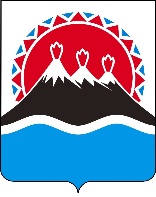 Об утверждении Порядка предоставления субсидий, связанных с производством и реализацией продукции животноводства, гражданам, ведущим личное подсобное хозяйствоПриложение № 2  к Порядку предоставления субсидий, связанных с производством и реализацией продукции животноводства, гражданам, ведущим личное подсобное хозяйствоНаименованиепродукцииЕдиницаизмеренияФактический объем     продукцииСтавка субсидии рублейза 1 тонну,за 1 головуСумма причитающейся субсидии,тыс. руб.(гр.3хр.4)12345Произведённое и реализованноемолокотоннСодержание поголовья идентифицированных коровголовСодержание поголовья свинейголовСодержание поголовья кур-несушекголовВСЕГО:хх